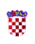 OSNOVNA ŠKOLA ROGOZNICAANTE STARČEVIĆA 7622203 ROGOZNICAKLASA: 602-02/19-01/47URBROJ: 2128/1-12/1-13/19-01Na temelju članka 16. stavka 6. Zakona o udžbenicima i drugim obrazovnim  materijalima za osnovnu i srednju školu ( Narodne novine 116/2018.) ravnateljica Osnovne škole Rogoznica, Rogoznica  Diana Goleš dana 11. srpnja donosi: ODLUKU O KORIŠTENJU KOMERCIJALNIH DRUGIH OBRAZOVNIH MATERIJALA                                                                        Ravnateljica:                                                                           Diana GolešRAZREDPREDMETRADNE BLJEŽNICEAUTORVRSTANAKLADNIK1.PRIRODA I DRUŠTVOPOGLED U SVIJET 1,TRAGOM PRIRODE I DRUŠTVA, radna blježnicaSanja Škreblin, Arnautov, Bastaradna blježnicaPROFil1.ENGLESKI JEZIKLNEW BUILDING BLOCKS 1, radna blježnica iz engleskog jezika za prvi razred osnovne škole , prva godine učenjaČajo Anđel, Domijan, Knezović, Singerradna blježnicaPROFIL5.HRVATSKI JEZIK NAŠ HRVATSKI 5, radna blježnica za hrvatski jezik u petom razredu osnovne škole Šojat, Hrastović, Utrobičić, Margušradna blježnicaŠKOLSKA KNJIGA5.ENGLESKI JEZIKHELLO, WORLD! 5,radna blježnica iz engleskog jezika za peti radred, peta godina učenja Kirirn, Uremovićradna blježnicaPROFIL5.PRIRODA PRIRODA 5, radna blježnica iz prirode za peti razred ošBakarić,Basti, Begić, Kralj Golubradna blježnicaALFA5.POVIJESTVREMEPLOV 5, radna blježnica iz povijesti za peti razred ošBudak, Hajdarović, Kujundžić i drradna blježnicaPROFIL5.GEOGRAFIJAMOJA ZEMLJA 1,radna blježnica iz geografije za peti razred ošGambiroža, Jukić, Marin, mesićradna blježnicaALFA5.TEHNIČKA KULTURASVIJET TEHNIKE 5,radni materijali za izvođenje vježbi i praktičnog radaprograma  tehničke kulture u petom razredu osnovne škole grupa autoraradna blježnicaŠKOLSKA KNJIGA5.INFORMATIKAInformatika +5, radna blježnica iz informatike za 5. razred ošKniewald, Galešev, Sokol, Vlahović, Kager, Kovač radna blježnicaUDŽBENIK5.NJEMAČKI JEZIKMAXIMAL 2,radna blježnica njemačkog jezika za peti razred i 2.godinu učenjaMotta, Krulak-Kempesty,Brasa i drradna blježnicaPROFIL5.TALIJANSKI JEZIK AMICI D ITALIA 1,Corso di lingua italiana, eserciziario za 5. razred oš i drugu godinu učenjaBolognese,Viappianiradna blježnicaPROFIL5.GEOGRAFIJAGEOGRAFSKI ATLAS za osnovnu školuMuller, Haiman, Husanović-PejnovićatlasHrvatska školska kartografija i Školska knjiga d.d.7.BIOLOGIJABIOLOGIJA 7, radna blježnica iz biologije za sedmi razred ošBegić, Bastić, Bagarić i drradna blježnicaALFA7.KEMIJAKEMIJA 7, radna blježnica za kemiju u sedmom razreduLukić,Marić Zerdun,Trenčevska, Vargaradna blježnicaŠK7.FIZIKAFIZIKA 7,radna blježnicaBeštak- Kadić, Brković, Pećina, Spetić, Šumićradna blježnicaALFA 